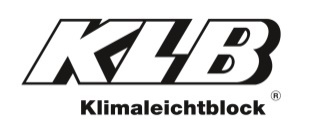 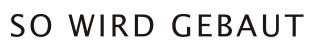 PresseinformationKLB Klimaleichtblock GmbH, Lohmannstraße 31, 56626 AndernachAbdruck honorarfrei. Belegexemplar und Rückfragen bitte an:dako pr, Manforter Straße 133, 51373 Leverkusen, Tel.: 02 14 - 20 69 1009/22-06KLB Klimaleichtblock GmbHEffizient durch den WinterKombination aus Leichtbeton-Mauerwerk und Schornsteinsystem senkt Heizkosten spürbarGegen nervöse Öl- und Gaspreise: Um den Winter möglichst energiesparend durchzustehen, bedarf es effizienter Lösungen. Diese sollten schon bei der Planung der eigenen vier Wände berücksichtigt werden. So dient etwa hochwärmedämmendes Leichtbeton-Mauerwerk als thermischer Energiespeicher, der die Sonnenwärme tagsüber aufnimmt und sie bei kälteren Temperaturen nach und nach in den Raum abgibt. Zusätzlich fungieren Schornsteinsysteme als sichere und wohngesunde Alternative zum herkömmlichen Heizen. Mit Holz als nachwachsendem Brennstoff, wärmen Verbraucher ihre Räume damit sogar nahezu CO2-neutral. Nicht erst ausgelöst durch den Ukraine-Krieg, sorgen steigende Öl- und Gaspreise hierzulande für gesellschaftliches Unbehagen. Besonders das Heizen beziehungsweise Nicht-Heizen steht bei Verbrauchern zur Diskussion. Damit im Verlauf des Winters kein Engpass droht, fordert die Bundesregierung alle Bürger zu weniger Gasverbrauch auf. Doch wie ist das in der Praxis realisierbar?Einige Wohnungsgesellschaften beraten über eine Drosselung der Heiztemperaturen, sodass nur noch eine Mindesttemperatur von 16 bis 18 Grad erreicht wird. Dies bezeichnet etwa der Bundesverband deutscher Wohnungs- und Immobilienunternehmen (GdW, Berlin) als „Worst-Case Maßnahme“. Andere Experten raten eher zu bewusstem und effizientem Heizen statt gänzlich darauf zu verzichten. So wird etwa geraten, die Resthitze des Backofens zu nutzen oder Fenster und Türen gut abzudichten.Hohe Wärmespeicherung mit LeichtbetonMit der richtigen Baustoffwahl und Haustechnik überstehen Haus- und Wohnungseigentümer solche Krisenzeiten ohne zu großen Verzicht oder Anstrengung. Hilfreich sind auf Energieeffizienz ausgelegte Produkte wie etwa Mauerwerks- und Schornsteinsysteme des Leichtbeton-Herstellers KLB Klimaleichtblock (Andernach). Leichtbetonsteine bestehen aus vulkanischen Rohstoffen wie etwa Bims, welche in regionalen Abbaugebieten umweltbewusst gewonnen werden. Das daraus erstellte massive Mauerwerk hat die Fähigkeit, thermische Energie zu speichern und diese Wärme bei kühleren Außentemperaturen sukzessive in den Raum abzugeben. So funktioniert es wie eine Wärmebatterie, die im Sommer und im Winter für ein ausgewogenes Temperaturniveau sorgt. Alternative HeizmethodenDaneben können Schornsteinsysteme, zusammen mit passenden Abgasanlagen, eine wohngesunde und angenehm temperierte Raumumgebung sicherstellen. Erst kürzlich stufte das Fraunhofer-Institut für Bauphysik (IBP, Stuttgart) die Schornsteinsysteme von KLB Klimaleichtblock als „gesundheitlich unbedenklich“ ein. Als Heizmaterial wird dabei Holz verwendet – ein erneuerbarer, nahezu CO2-neutraler Energieträger. „Nutzt man die Schornsteine zusammen mit Wärmepumpen, entsteht ein Hybridsystem“, erklärt Diplom-Ingenieur Andreas Krechting von KLB Klimaleichtblock. „Das Ergebnis ist eine moderne, bedarfsgrechte und umweltbewusste Heizanlage, die sich aus zwei Quellen speist und somit deutlich mehr Ausfallsicherheit bietet – bei angemessenen Energiekosten.“Nähere Informationen zum Thema „Winterlicher Wärmeschutz“ erhalten Interessenten direkt bei KLB Klimaleichtblock – online (www.klb-klimaleichtblock.de), telefonisch (02632-25770) oder per E-Mail (info@klb.de).ca. 3.200 ZeichenDieser Text ist auch online abrufbar unter www.klb-klimaleichtblock.de (Rubrik: News) oder unter www.dako-pr.de.Bildunterschriften[22-06 Leichtbetonstein]Massiver Stein als Wärmebatterie: Leichtbeton-Mauerwerk speichert die Wärme und gibt sie bei kalten Temperaturen in den Raum ab. So herrscht zu jeder Jahreszeit ein ausgewogenes Temperaturniveau.Foto: KLB Klimaleichtblock[22-06 Zuhause]Warm durch den Winter: Mit hybridem Heizen – etwa über die Kombination von Schornsteinsystem und Wärmepumpe – lassen sich auch die Wintermonate gut überstehen.Foto: KLB Klimaleichtblock[22-06 Raumklima]Zu jeder Jahreszeit ein ausgewogenes Raumklima: Das ermöglichen massives Leichtbeton-Mauerwerk und wohngesunde Schornsteinsysteme von KLB Klimaleichtblock.Foto: KLB KlimaleichtblockRückfragen beantwortet gern